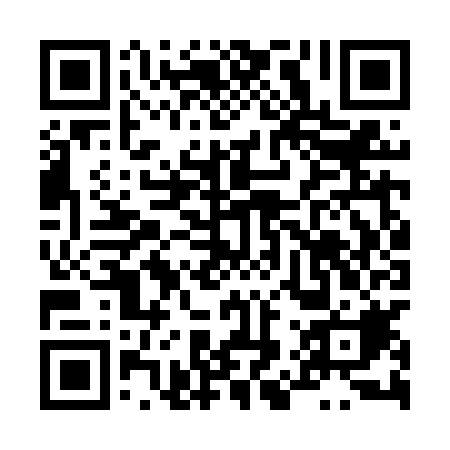 Ramadan times for Puzdrowizna, PolandMon 11 Mar 2024 - Wed 10 Apr 2024High Latitude Method: Angle Based RulePrayer Calculation Method: Muslim World LeagueAsar Calculation Method: HanafiPrayer times provided by https://www.salahtimes.comDateDayFajrSuhurSunriseDhuhrAsrIftarMaghribIsha11Mon4:014:015:5611:433:345:315:317:1912Tue3:583:585:5311:423:355:325:327:2113Wed3:563:565:5111:423:375:345:347:2314Thu3:533:535:4911:423:385:365:367:2515Fri3:513:515:4611:423:405:385:387:2716Sat3:483:485:4411:413:415:405:407:2917Sun3:453:455:4211:413:425:415:417:3118Mon3:433:435:3911:413:445:435:437:3319Tue3:403:405:3711:403:455:455:457:3520Wed3:373:375:3511:403:475:475:477:3721Thu3:353:355:3211:403:485:485:487:3922Fri3:323:325:3011:393:505:505:507:4123Sat3:293:295:2711:393:515:525:527:4324Sun3:263:265:2511:393:525:545:547:4525Mon3:243:245:2311:393:545:565:567:4726Tue3:213:215:2011:383:555:575:577:5027Wed3:183:185:1811:383:565:595:597:5228Thu3:153:155:1611:383:586:016:017:5429Fri3:123:125:1311:373:596:036:037:5630Sat3:093:095:1111:374:006:046:047:5931Sun4:064:066:0812:375:027:067:069:011Mon4:034:036:0612:365:037:087:089:032Tue4:004:006:0412:365:047:107:109:063Wed3:573:576:0112:365:067:117:119:084Thu3:543:545:5912:365:077:137:139:105Fri3:513:515:5712:355:087:157:159:136Sat3:483:485:5412:355:097:177:179:157Sun3:453:455:5212:355:117:197:199:188Mon3:423:425:5012:345:127:207:209:209Tue3:393:395:4712:345:137:227:229:2310Wed3:363:365:4512:345:147:247:249:25